EARN Sales Partner Registration Form
安特销售合伙人申请表格

Onttel Academic Solutions EARN Program Code of Conduct An Onttel Academic Solutions EARN Sales Partner represents the company as a sales consultant to the general public. A Sales Partner carries the Onttel branding and is responsible for conducting themselves appropriately in public. A Sales Partner will be terminated without hesitation and warning if the Onttel EARN Program Code of Conduct is broken.A Sales Partner shall not break any countries’ laws and cause disorder to society.A Sales Partner shall respect every culture, race and religion. Sales Partners are to sell according to the recommended retail pricing provided.Sales Partners shall keep all company information private and confidential. Sales Partners must represent Onttel with the highest standards and they must be aware of how they are conducting themselves especially on social media.A Sales Partner must not undercut another Sales Partners’ business. A Sales Partner must use Onttel’s resources for Onttel business related matters only.A Sales Partner shall not advertise in places that do not allow advertisements.Sales Partners shall provide assistance to their colleagues to the best of their abilities. Sales Partners must keep themselves in close contact with the Onttel Management and constantly go through sales and product trainings. By signing below, I (Name)_______________________________, agree to adhere to the Onttel Partnership Program Code of Conduct written above. (Signature)_________________________X

Name: 

Date:
Onttel Academic Solutions 
UEN: 53397968D

7 Temasek Boulevard, #12-07 Suntec Tower 1, Singapore 038987



 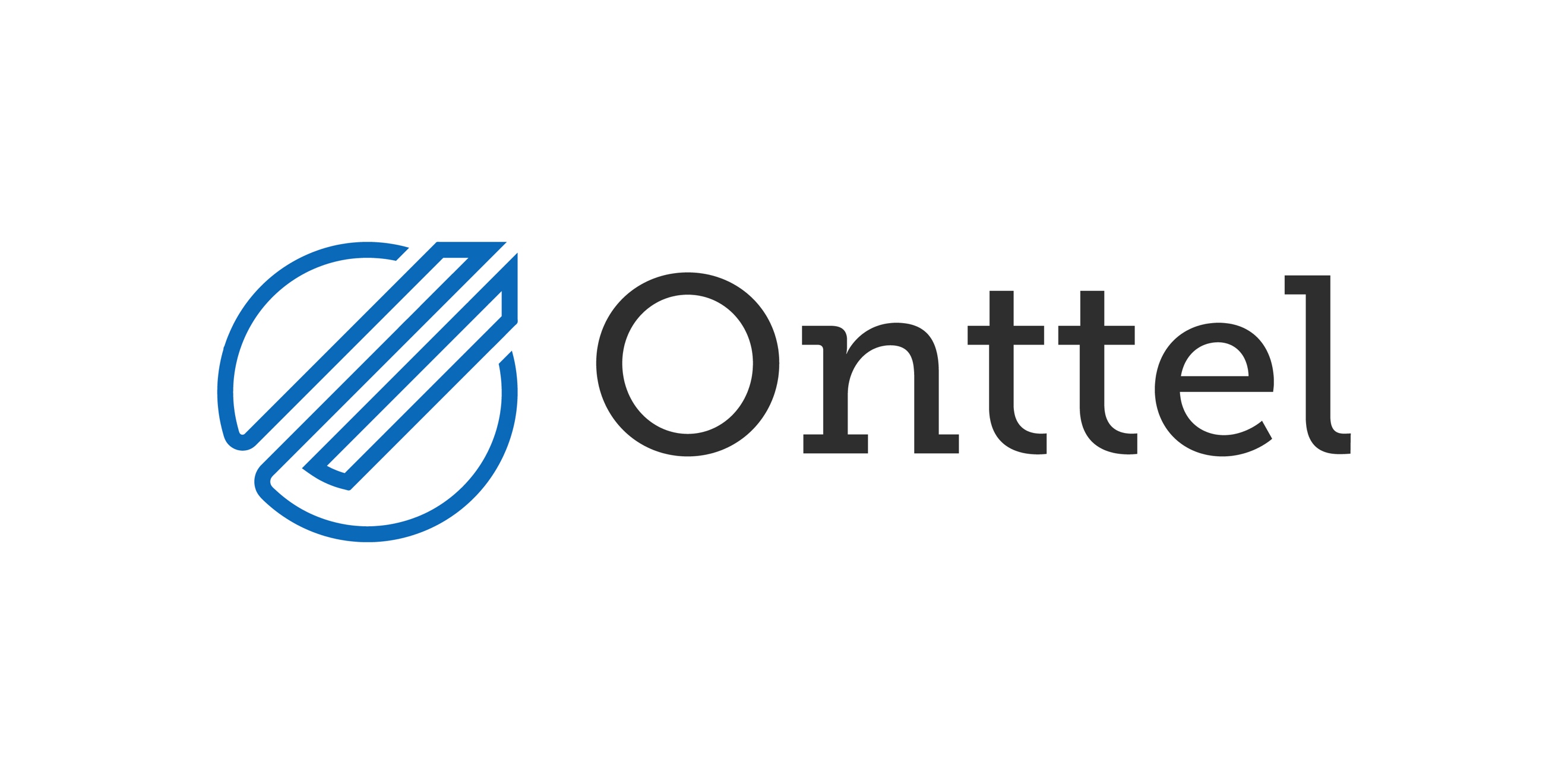 Section A: Personal Particulars 个人资料	Section A: Personal Particulars 个人资料	Name 名字:Name 名字:Gender 性别:          Male 男    /   Female 女Date of Birth 生日 
(DD/MM/YYYY):Occupation 职业:Marital Status 婚姻状况: Mobile No. 手机号码: WeChat 微信：
WhatsApp: Email 邮箱:Hometown 家乡:Section B: Banking Information 银行资料	Bank’s Name 开户网点:Account Name 开户名字:Account Number 银行账号:Alipay Account ID 支付宝: OFFICAL USE ONLY 申请人不需要填写Date of Review 校验日期:  APPROVED 批准 / REJECTED拒绝EARN Sales Partner ID销售合伙人编号: 